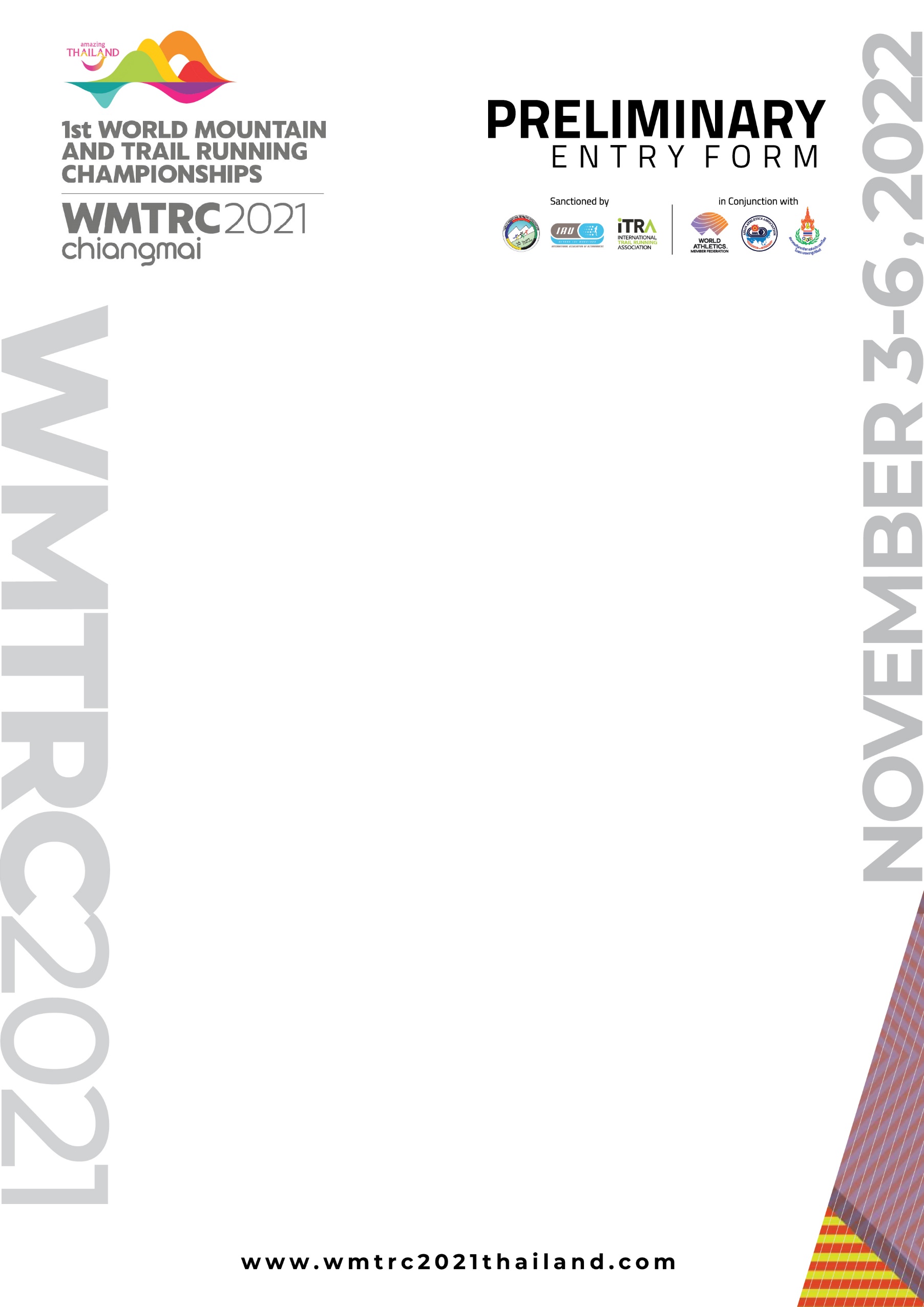 Please fill in the shaded boxes; to be sent to secretariat@wmtrc2021thailand.com1) Country:1) Country:2) Name of Member Federation:2) Name of Member Federation:3) Delegation - our delegation will be composed of:3.1 Long Trail (80km)3) Delegation - our delegation will be composed of:3.1 Long Trail (80km)3) Delegation - our delegation will be composed of:3.1 Long Trail (80km)3) Delegation - our delegation will be composed of:3.1 Long Trail (80km)3) Delegation - our delegation will be composed of:3.1 Long Trail (80km)3) Delegation - our delegation will be composed of:3.1 Long Trail (80km)3) Delegation - our delegation will be composed of:3.1 Long Trail (80km)Senior menSenior men(maximum of 6 to start; 3 to score)(maximum of 6 to start; 3 to score)(maximum of 6 to start; 3 to score)(maximum of 6 to start; 3 to score)Senior womenSenior women(maximum of 6 to start; 3 to score)(maximum of 6 to start; 3 to score)(maximum of 6 to start; 3 to score)(maximum of 6 to start; 3 to score)3.2 Short Trail (40km)3.2 Short Trail (40km)Senior menSenior men(maximum of 6 to start; 3 to score)(maximum of 6 to start; 3 to score)(maximum of 6 to start; 3 to score)(maximum of 6 to start; 3 to score)Senior womenSenior women(maximum of 6 to start; 3 to score)(maximum of 6 to start; 3 to score)(maximum of 6 to start; 3 to score)(maximum of 6 to start; 3 to score)3.3 Classic Uphill (8,5km)3.3 Classic Uphill (8,5km)Senior menSenior men(maximum of 4 to start; 3 to score)(maximum of 4 to start; 3 to score)(maximum of 4 to start; 3 to score)(maximum of 4 to start; 3 to score)Senior womenSenior women(maximum of 4 to start; 3 to score)(maximum of 4 to start; 3 to score)(maximum of 4 to start; 3 to score)(maximum of 4 to start; 3 to score)3.4 Classic Up & Down3.4 Classic Up & DownSenior menSenior men(maximum of 4 to start; 3 to score)(maximum of 4 to start; 3 to score)(maximum of 4 to start; 3 to score)(maximum of 4 to start; 3 to score)Senior womenSenior women(maximum of 4 to start; 3 to score)(maximum of 4 to start; 3 to score)(maximum of 4 to start; 3 to score)(maximum of 4 to start; 3 to score)Junior menJunior men(maximum of 4 to start; 3 to score)(maximum of 4 to start; 3 to score)(maximum of 4 to start; 3 to score)(maximum of 4 to start; 3 to score)Junior womenJunior women(maximum of 4 to start; 3 to score)(maximum of 4 to start; 3 to score)(maximum of 4 to start; 3 to score)(maximum of 4 to start; 3 to score)3.5) Officials3.5) Officials(total; max 4 on the cost of the LOC)(total; max 4 on the cost of the LOC)(total; max 4 on the cost of the LOC)(total; max 4 on the cost of the LOC)4) International transport: We expect to come (options: Bangkok (BKK/DMK) – Chiang Mai (CNX)4) International transport: We expect to come (options: Bangkok (BKK/DMK) – Chiang Mai (CNX)4) International transport: We expect to come (options: Bangkok (BKK/DMK) – Chiang Mai (CNX)4) International transport: We expect to come (options: Bangkok (BKK/DMK) – Chiang Mai (CNX)4) International transport: We expect to come (options: Bangkok (BKK/DMK) – Chiang Mai (CNX)4) International transport: We expect to come (options: Bangkok (BKK/DMK) – Chiang Mai (CNX)4) International transport: We expect to come (options: Bangkok (BKK/DMK) – Chiang Mai (CNX)Group 1Group 2Group 3Group 3Group 4Arrivals:DatesInt’l flight / AirportInt’l flight / AirportDomestic flight / AirportDomestic flight / AirportNumber of passengersNumber of passengersDepartures:DatesInt’l flight / AirportInt’l flight / AirportDomestic flight / AirportDomestic flight / AirportNumber of passengersNumber of passengersOthers:Others:5) WMTRC travel grant will be paid by bank (Transfer after the championships)5) WMTRC travel grant will be paid by bank (Transfer after the championships)5) WMTRC travel grant will be paid by bank (Transfer after the championships)5) WMTRC travel grant will be paid by bank (Transfer after the championships)5) WMTRC travel grant will be paid by bank (Transfer after the championships)5) WMTRC travel grant will be paid by bank (Transfer after the championships)5) WMTRC travel grant will be paid by bank (Transfer after the championships)Bank NameBank NameAccount No   /   BIC/Swift No.Account No   /   BIC/Swift No.Date:Date:            Signature:            Signature:            Signature:Name:Name:Position in the Federation:Position in the Federation: